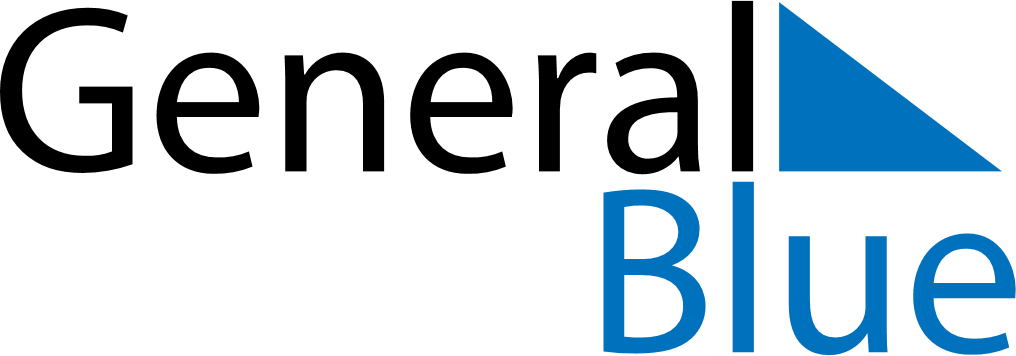 August 2024August 2024August 2024August 2024August 2024August 2024Ruciane-Nida, Warmia-Masuria, PolandRuciane-Nida, Warmia-Masuria, PolandRuciane-Nida, Warmia-Masuria, PolandRuciane-Nida, Warmia-Masuria, PolandRuciane-Nida, Warmia-Masuria, PolandRuciane-Nida, Warmia-Masuria, PolandSunday Monday Tuesday Wednesday Thursday Friday Saturday 1 2 3 Sunrise: 4:49 AM Sunset: 8:31 PM Daylight: 15 hours and 41 minutes. Sunrise: 4:50 AM Sunset: 8:29 PM Daylight: 15 hours and 38 minutes. Sunrise: 4:52 AM Sunset: 8:27 PM Daylight: 15 hours and 35 minutes. 4 5 6 7 8 9 10 Sunrise: 4:54 AM Sunset: 8:25 PM Daylight: 15 hours and 31 minutes. Sunrise: 4:55 AM Sunset: 8:23 PM Daylight: 15 hours and 27 minutes. Sunrise: 4:57 AM Sunset: 8:21 PM Daylight: 15 hours and 24 minutes. Sunrise: 4:59 AM Sunset: 8:19 PM Daylight: 15 hours and 20 minutes. Sunrise: 5:01 AM Sunset: 8:17 PM Daylight: 15 hours and 16 minutes. Sunrise: 5:02 AM Sunset: 8:15 PM Daylight: 15 hours and 13 minutes. Sunrise: 5:04 AM Sunset: 8:13 PM Daylight: 15 hours and 9 minutes. 11 12 13 14 15 16 17 Sunrise: 5:06 AM Sunset: 8:11 PM Daylight: 15 hours and 5 minutes. Sunrise: 5:07 AM Sunset: 8:09 PM Daylight: 15 hours and 1 minute. Sunrise: 5:09 AM Sunset: 8:07 PM Daylight: 14 hours and 57 minutes. Sunrise: 5:11 AM Sunset: 8:05 PM Daylight: 14 hours and 54 minutes. Sunrise: 5:13 AM Sunset: 8:03 PM Daylight: 14 hours and 50 minutes. Sunrise: 5:14 AM Sunset: 8:01 PM Daylight: 14 hours and 46 minutes. Sunrise: 5:16 AM Sunset: 7:59 PM Daylight: 14 hours and 42 minutes. 18 19 20 21 22 23 24 Sunrise: 5:18 AM Sunset: 7:56 PM Daylight: 14 hours and 38 minutes. Sunrise: 5:20 AM Sunset: 7:54 PM Daylight: 14 hours and 34 minutes. Sunrise: 5:21 AM Sunset: 7:52 PM Daylight: 14 hours and 30 minutes. Sunrise: 5:23 AM Sunset: 7:50 PM Daylight: 14 hours and 26 minutes. Sunrise: 5:25 AM Sunset: 7:47 PM Daylight: 14 hours and 22 minutes. Sunrise: 5:27 AM Sunset: 7:45 PM Daylight: 14 hours and 18 minutes. Sunrise: 5:29 AM Sunset: 7:43 PM Daylight: 14 hours and 14 minutes. 25 26 27 28 29 30 31 Sunrise: 5:30 AM Sunset: 7:41 PM Daylight: 14 hours and 10 minutes. Sunrise: 5:32 AM Sunset: 7:38 PM Daylight: 14 hours and 6 minutes. Sunrise: 5:34 AM Sunset: 7:36 PM Daylight: 14 hours and 2 minutes. Sunrise: 5:36 AM Sunset: 7:34 PM Daylight: 13 hours and 58 minutes. Sunrise: 5:37 AM Sunset: 7:31 PM Daylight: 13 hours and 53 minutes. Sunrise: 5:39 AM Sunset: 7:29 PM Daylight: 13 hours and 49 minutes. Sunrise: 5:41 AM Sunset: 7:27 PM Daylight: 13 hours and 45 minutes. 